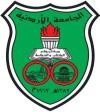 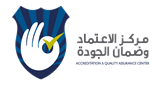 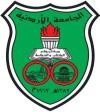  الجامعة الأردنية                      مخطط المادة الدراسية                               مركز الاعتماد وضمان الجودة 21. منسّق المادة 71. مدرسو المادة الرجاء إدراج ما يلي: رقم المكتب، الساعات المكتبية، رقم الهاتف، البريد الإلكتروني.  1 71. وصف المادة 30 محتوى المادة الدارسية والجدول الزمني لها: 32.النشاطات والاستارتيجيات التدريسية 22. أساليب التقييم ومتطلبات المادة 22. السياسات المتبعة بالمادة استخدام أساليب تواصل مناسبة مع المدرس والطلبة. احترام الرأي الآخر . عدم الغش في الامتحانات. يمنع استخدام الهاتف في المحاضرات. الاستفادة من الخدمات المتوفرة بالجامعة والتي تسهم في تعزيز دراسة المادة. استخدام التعلم الالكتروني )E Learning(  32. مصادر التعلم والتعليم )الم ارفق، المعدات، الأجهزة، البرمجيات، المختب ارت، المشاغل، اماكن التدريب( جهاز حاسوب وكاميرا . 22. المارجع 26. معلومات إضافية مدرس أو منسق المادة:  منال عنبتاوي               التوقيع: --------------------- - التاريخ: 17/2/2021 مقرر لجنة الخطة/ القسم: -------------------------- التوقيع -------------------------------------- رئيس القسم: ------------------------- التوقيع----------------------------------------------- مقرر لجنة الخطة/ الكلية: ------------------------- التوقيع -------------------------------------- العميد: ------------------------------------------- التوقيع-------------------------------- الاتصال والمهارات العيادية اسم المادة  .1 2701702رقم المادة  .23 ساعات الساعات المعتمدة )نظرية،عملية(  .33 ساعات الساعات الفعلية )نظرية، عملية(  .3 - المتطلبات السابقة/المتطلبات المتازمنة  .4ماجستير العمل الاجتماعي اسم البرنامج  .5 33رقم البرنامج  .6الأردنية اسم الجامعة  .7الآداب الكلية  .8العمل الاجتماعي القسم  .9ماجستير مستوى المادة  .10الفصل الثاني  2020/2021 العام الجامعي/ الفصل الدارسي  .11ماجستير الدرجة العلمية للبرنامج  .12لا يوجد الأقسام الأخرى المشتركة في تدريس المادة  .13العربية والانجليزية لغة التدريس  .14الفصل الثاني 2020/2021تاريخ استحداث مخطط المادة الدارسية/ تاريخ مارجعة مخطط المادة الدارسية  .15الرجاء إدراج ما يلي: رقم المكتب، الساعات المكتبية، رقم الهاتف، البريد الإلكتروني. د. منال عنبتاوي 32992/013333000 :تلفون  m.anabtawi@ju.edu.jo :الايميلكما هو مذكور في الخطة الدراسية المعتمدة: الھدف الرئيس لھذه المادة ھو تدريب الطلبة على مھارات ممارسة العمل الاجتماعي على مستوى الافراد والجماعات الصغيرة. وھذه المھارات يتم تعلمھا في مختبر المھارات العيادية الذي صمم لتعلم تجريبي، وأداء ذاتي من قبل الطلبة. وسيتقن الطلبة المھارات الاساسية للمقابلة المھنية وستخدامھا في الممارسة المباشرة. وسيكون ھناك استخدام كبير للمحاكاة، وتحليل الاشرطة السمعية البصرية ،والتعلم الحواري في سياق جماعة تعلم فعالة. 29.أهداف المادة: تهد هذهدلمذدة دك  ذئيد  ذ    د ذإةدتذتيد د ذدةطلئدبذئكة ف  دبذددة هدك د ذدةلاي دبذ د ذدصتلدك ذ د  العملل الاجتملاعي ،تطلور طلرق الاتصال، الوعي بالذات، التواصل اللغوي والتواصل عبر الجسد ،مع التركيز على اھمية الذكاء الاجتماعي وكيفية اكتساب مھاراته. التفاوض والحوار 02. مخرجات المادة: يتوقع من الطالب عند الانتھاء من ھذه المادة أن يتعرف إلى ما يلي: المفاھيم المرتبطة بالتواصل الانساني الوعي بالذات واھميته في عمليات التواصل الذكاء الاجتماعي وطرق التعامل مع المستفيد القدرة على تحليل الرسائل اللفظية وغير اللفظية القدرة على الاستجابة بطريقة فعالة مع المواقف والاحداث المختلفة أساليب التقييم نتاجات التعلمّ المتحققة المدرّس الأسبوع المحتوى    المناقشات والحوارات والأسئلة التي يطرحها الطالب على استاذ المادة  العصف الذهني المشاركة الصفية والواجبات المطلوبة -	 التواصل الاجتماعي: رؤى متعددة لظاهرة واحدة د.منال الأول محاضرات تمهيدية     المناقشات والحوارات والأسئلة التي يطرحها الطالب على استاذ المادة  العصف الذهني المشاركة الصفية والواجبات المطلوبة مقومات عملية التواصل وخصائصها الحواجز والمعيقات الحاجات والدوافع والوظائف د.منال الثاني الوحدة الأولى: المناقشات والحوارات والأسئلة التي يطرحها الطالب على استاذ المادة  العصف الذهني المشاركة الصفية والواجبات المطلوبة 	-	 الوعي بالذات والبوح للاخر د.منال الثالث والرابع الوحدة الثانية: المناقشات والحوارات والأسئلة التي يطرحها الطالب على استاذ المادة  العصف الذهني المشاركة الصفية والواجبات المطلوبة  Communication skillsCommunication process Active listening skills Non verbal Communication Giving constructive feedback Questioning skills Presentation skills د.منال الخامس والسادس الوحدة الثالثة مقالة باللغة الانجليزية المناقشات والحوارات والأسئلة التي يطرحها الطالب على استاذ المادة  العصف الذهني المشاركة الصفية والواجبات المطلوبة التواصل الاجتماعي: اساليب ومسالك التواصل اللغوي: الركائز والمهارات د.منال السابع والثامن الوحدة الرابعة  المناقشات والحوارات والأسئلة التي يطرحها الطالب على استاذ المادة  العصف الذهني 	-	 التواصل عبر الجسد د.منال التاسع -الحادي عشر الوحدة الخامسة  أساليب التقييم نتاجات التعلّم المتحققة المدرّس الأسبوع المحتوى المناقشات والحوارات والأسئلة التي يطرحها الطالب على استاذ المادة  العصف الذهني المشاركة الصفية والواجبات المطلوبة  التقديم المؤثر والعرض الناجح -د.منال الثاني عشر- الرابع عشر الوحدة السادسة  المناقشات والحوارات والأسئلة التي يطرحها الطالب على استاذ المادة  العصف الذهني المشاركة الصفية والواجبات المطلوبة  الذكاء العاطفي   مجالات الذكاءالعاطفي  الاسلوب التحليلي في ادارة العواطف. ---د.منال الخامس عشر الوحدة السابعة  يتم تطوير نتاجات التعلم المستهدفة من خلال النشاطات والاستراتيجيات التدريسية التالية: النقاشات والحوارات التي تدور بين الطلبة والمدرس أو بينهم، العصف الذهني، حضور ندوات وأفلام ضمن مواضيع تتعلق بموضوع المادة. اعداد تقرير جماعي عن موضوع من موضوعات المادة. تسليم واجبات صفية متعددة. يتم إثبات تحقق نتاجات التعلم المستهدفة من خلال أساليب التقييم والمتطلبات التالية: - يقوم مدرس المادة بتقييم الطالب عن طريق مايلي: 		 قراءات المادة: 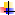 		 ساري، حلمي )2016(: التواصل الاجتماعي ،عمان، دار  كنوز المعرفة للنشر، ط 0. الاردن. 		 علوي، محمد اسماعيل )2016(: التواصل الانساني: دراسة لسانية، عمان: دار كنوز المعرفة للنشر. حمزة، أحمد )2015(. مدخل الى الخدمة الاجتماعية.عمان: دار المسيرة.  الحديث.  Bank, Sara (2001). Ethics and values in social work,(2 ed) Palgrave, Houndmills. Trevithick,P. Richards, S. Ruch G & Moss B. (2004): Teaching and learning                              Communication skills in social work education. Social Care Institute for Excellence  (SCIE). UK  Engelbrecht Lambert (1999). INTRODUCTION TO SOCIAL WORK file:///C:/Users/r.abughabush/Downloads/engelbrecht_introduction_1999%20(1).pdf